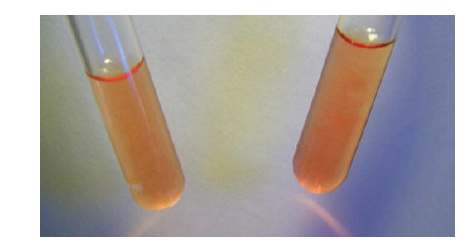 Soru 1Yukarıdaki resimde görünüş olarak birbirine benzeyen iki sıvı bulunmaktadır.Sıvılar karıştırıldığında gaz çıkışı gözlendiğine göreI. Sadece fiziksel değişim olmuştur.
II. Maddenin kimlik özelliği değişmiştir.
III. Gaz çıkışı gözlendiğinde kimyasal değişim gerçekleşmiştir.Yukarıdaki yargılardan hangisi ya da hangileri doğrudur?A) Yalnız l
B) Yalnız ll
C) Yalnız III
D) II ve III
E) l, ll ve lll

Soru 2I-  Suyun donmasıII- Kömürün yanmasıIII- Sütün ekşimesiYukarıdaki olaylardan hangisi ya da hangileri kimyasal değişim sonucu gerçekleşir?A) Yalnız I
B) Yalnız II
C) I ve II
D) II ve III
E) I, II ve III

Soru 3Zayıf etkileşimlerle ilgili,I.    H2O molekülleri arasında hidrojen bağı bulunur.
II.   Yemek tuzu su içinde çözünürken iyon-dipol etkileşimleri oluşur.
III.  He atomları arasında sadece London kuvvetleri bulunduğu için oda koşullarında gaz hâldedir.Yukarıdaki bilgilerden hangisi veya hangileri doğrudur?A) Yalnız l
B) Yalnız ll
C) Yalnız III
D) l ve lll
E) l, ll ve lll

Soru 4Aşağıdaki bileşiklerden hangisinde atomlar arası apolar kovalent bağ, moleküller arası sadece London kuvvetleri bulunur?( 1H, 6C, 7N, 8O, 11Na, 17Cl, 9F)A) HF
B) O2
C) CH3Cl
D) NH3
E) NaCl

Soru 5Aşağıdakilerden hangisi kimyasal değişimdir?A) Şekerin suda çözünmesi
B) Yağmur yağması
C) Kalayın erimesi
D) Camın kırılması
E) Demirin paslanması

Soru 6Aşağıdakilerden hangisi fiziksel değişimdir?A) Kâğıdın yanması
B) Sütten peynir elde edilmesi
C) Gıdaların sindirilmesi
D) Suyun elektrolizi
E) Tuzlu sudan tuz eldesi

Soru 7Aşağıdakilerden hangisi fiziksel değişim değildir?A) 
B) 
C) 
D) 
E) 

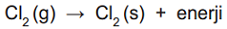 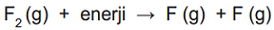 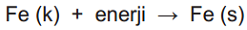 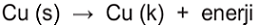 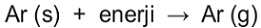 Soru 8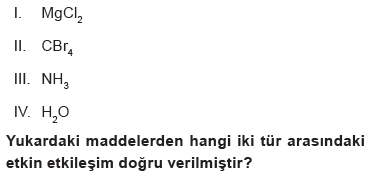 A) I ve IV       Hidrojen bağı
B) III ve IV     Hidrojen bağı
C) I ve II        Dipol-dipol bağı
D) II ve IV      İyon-dipol bağı
E)  II ve III      London kuvvetleri

Soru 9Aşağıdaki kimyasal türlerin hangisi hidrojen bağı oluşturmaz?A) CH₃COOH
B) H₂O
C) NH₃
D) H₂
E)  HF

Soru 10 l. Naftalinll. Kuru buzlll. MagnezyumYukarıda verilenlerden hangisi ya da hangileri oda koşullarında süblimleşebilen katılara örnek verilebilir?A) Yalnız l
B) Yalnız ll
C) l ve ll
D) ll ve lll
E) l, ll ve lll

Soru 11I.   O(g) + O(g)  →  O2(g) +  145 kJ/molII.  F2(s)+ 6,86 kJ/mol  →  F2(g)III. Na+(g)+ Cl-(g) →  NaCl(k) + 177 kJ/molYukarıda verilenlerden hangisi yada hangileri kimyasal değişimdir?A) Yalnız l
B) Yalnız ll
C) l ve ll
D) l ve lll
E) l, ll ve lll

Soru 12I. GrafitII. PlastikIII. CamIV. ElmasV. Sodyum klorürYukarıdakilerden hangileri kovalent katılara örnektir?A)  I ve II   
B) II ve V  
C) II ve IV
D) I ve IV    
E) III ve V

Soru 13Aşağıdaki katılardan hangisi moleküler katılara örnektir?A) NaCI
B) I2
C) Elmas
D) Grafit
E) Zn

Soru 14Aşağıdaki seçeneklerden hangisi karşısında verilen etkileşim türünü içermez?A) HCl - HCl Hidrojen bağı
B) Ar - Ar London etkileşimi
C) C₂H₅OH - H₂O Hidrojen bağı
D) KCl - H₂O İyon dipol etkileşimi
E) H₂S - H₂S Dipol dipol etkileşimi

Soru 15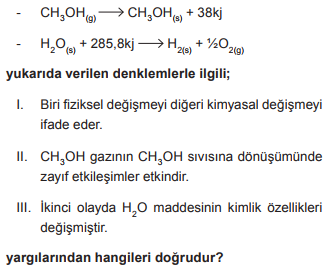 -A) Yalnız l
B) Yalnız ll
C) l ve ll
D) ll ve lll
E) l, ll ve lll

Soru 16Moleküller arası etkileşimler ile ilgili; I. Zayıf etkileşimlerdir.II. Fiziksel değişimlerde rol oynarlar.III. Sadece apolar moleküller arasında oluşurlar.Yukarıdaki yargılardan hangileri doğrudur?A) Yalnız II
B) Yalnız III
C) I ve II
D) I ve III
E) II ve III

Soru 17I. London KuvvetleriII. Hidrojen BağıIII. Dipol-dipol BağlarıYukarıda verilen zayıf etkileşimlerin kuvvetleri arasındaki ilişki aşağıdakilerden hangisinde doğru verilmiştir?A)  II > I > III
B)  III > I > II
C)  I > II > III
D) II > III > I
E) III > II > I

Soru 18Kimyasal değişim ile ilgiliI.    Elektron düzeni ve bağ yapısı değişir.
II.   Güçlü etkileşimler korunurken zayıf etkileşimler kopar.
III.  Kopan veya oluşan bağın enerjisi genellikle 40 kj/mol’den daha büyüktür.Yukarıdaki bilgilerden hangisi ya da hangileri doğrudur?A) Yalnız l
B) Yalnız ll
C) Yalnız III
D) l ve lll
E) l, ll ve lll

Soru 19Oda koşullarında Cl2 gaz, Br2 sıvı, I2 ise katı hâlde bulunur.Bu moleküllerle ilgili,I.    Moleküller arasında London kuvvetleri bulunur.
II.   Kaynama noktaları I2> Br2> Cl2 şeklindedir.
III.  Elektron sayıları Cl2< Br2< I2 şeklindedir.Yukarıdaki yargılardan hangisi veya hangileri doğrudur?A) l, ll ve lll
B) II ve III
C) I ve III
D) Yalnız lI
E) Yalnız I

Soru 20Bir sınıfta bulunan öğrenciler, soru cevap çalışması yapmaya karar vermiştir.Nil: H2O kaynarken hangi bağ kopar?Mehmet: HF molekülünde H ile F atomları arasındaki bağın adı nedir?Semih: London kuvvetlerinden daha etkin olan moleküller arası çekim kuvveti hangisi olabilir?Seda, arkadaşlarının sorularına her defasında “Hidrojen bağı” cevabını vermiştir.Buna göre Seda, hangi arkadaşlarının sorularını doğru cevaplandırmıştır?A) Nil
B) Mehmet
C) Nil ve Mehmet
D) Nil ve Semih
E) Mehmet ve Semih

Soru 21 I.    CCl4 II.   H2O III.  HCl IV.  NH3Yukarıda verilen bileşiklerden hangisi ya da hangilerinin yoğun fazlarında molekülleri arasında sadece London kuvvetleri bulunur?A) Yalnız I
B) Yalnız II
C) Yalnız III
D) I ve IV
E) I, II ve IV

Soru 22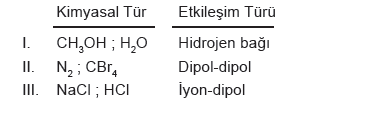 Yukarıda verilen bileşikler arasındaki etkileşim türü hangisi ya da hangilerinde doğru verilmiştir? ( 1H, 6C, 7N, 8O, 11Na, 17Cl, 35Br )A) Yalnız I
B) Yalnız II
C) I ve III
D) II ve III
E) I, II ve III

Soru 23 I.    CH3OH II.   H2S III.  H2OYukarıda verilen maddelerin kaynama noktaları arasındaki ilişki nasıldır?A)  I>II>III
B)  I>III>II
C)  III>II>I  
D)  III>I>II
E)  II>III>I

Soru 24I.  Ar(s) + 6,4 kj → Ar(g)II. I2(k) + 151 kj → 2I(g)III.CaO(k)+ 3414 kj → Ca+2(g)+O-2(g)Yukarıda denklemlerle gösterilen değişimlerden hangisinde ya da  hangilerinde kimyasal olay gerçekleşmiştir?A) Yalnız l
B) Yalnız ll
C) Yalnız lll
D) l ve ll
E)  ll ve lll

Soru 25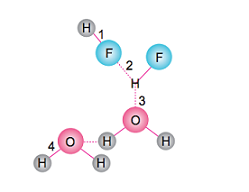 Görseldeki 1, 2, 3, 4 rakamlarıyla gösterilen etkileşimlerin güçlü / zayıf olarak sınıflandırılması aşağıdakilerden hangisinde doğru olarak verilmiştir?       Güçlü Etkileşimler        Zayıf Etkileşimler    A)        1, 2            -                3, 4
B)        1, 3            -                2, 4
C)        2, 3            -                1, 4
D)        2, 4            -                1, 3
E)        1, 4             -                2, 3

CEVAPLAR: 1-D    2-D    3-E    4-B    5-E    6-E    7-B    8-B    9-D    10-C    11-D    12-D    13-B    14-A    15-E    16-C    17-D    18-D    19-A    20-D    21-A    22-C    23-D    24-E    25-E    